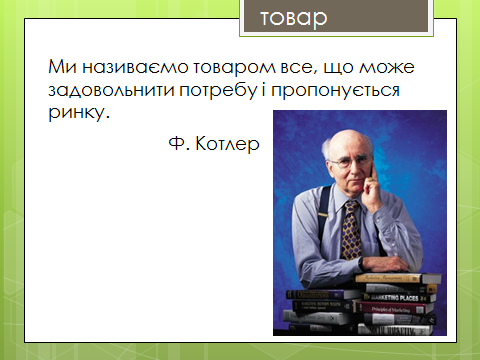 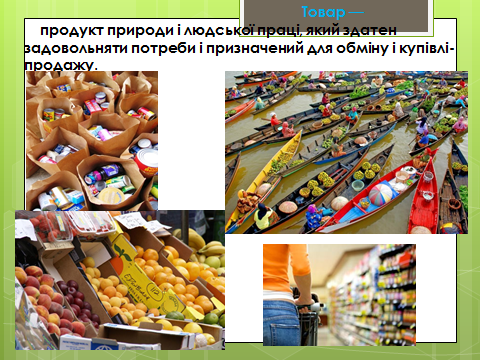             Види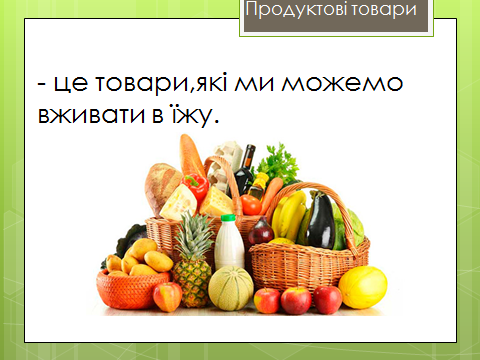 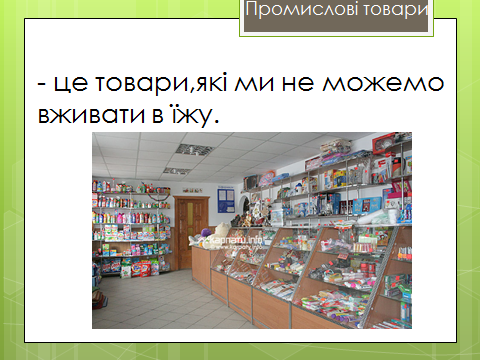 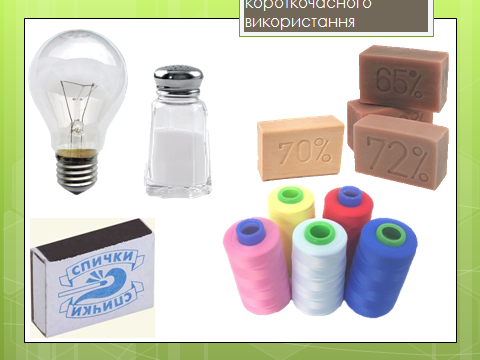   товарів: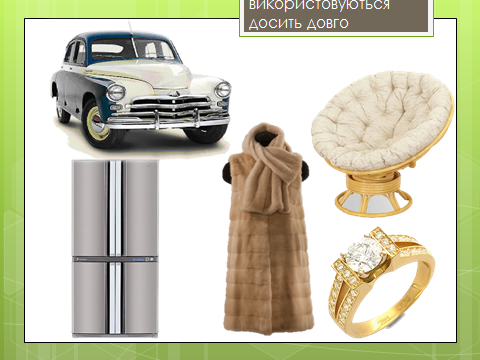 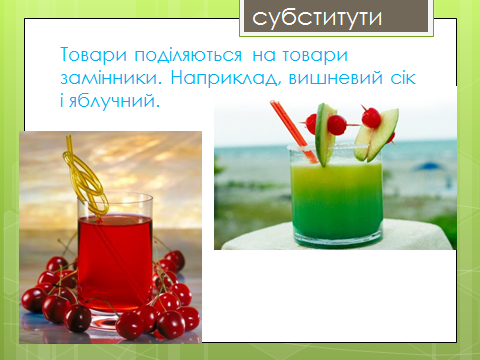 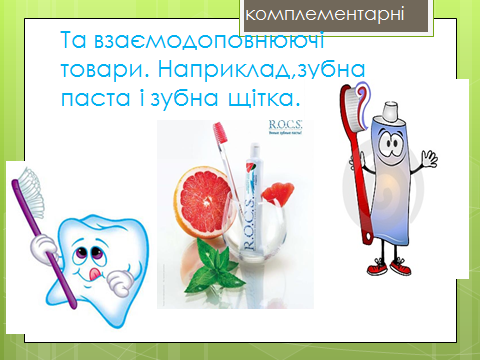 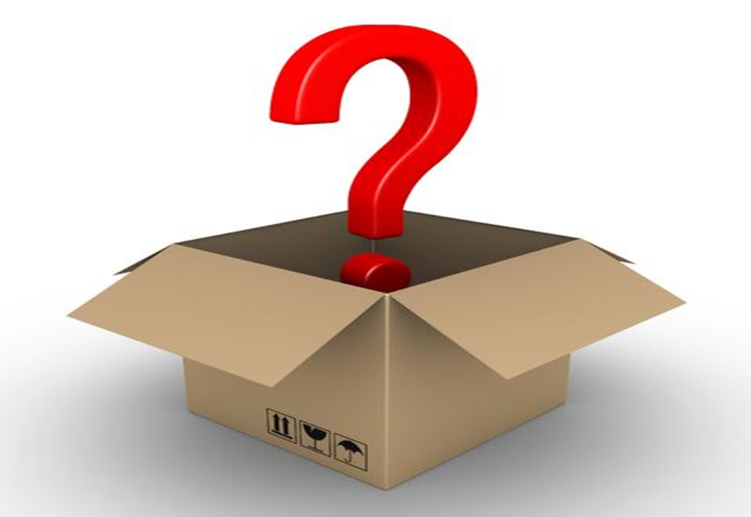                 Формування компетенцій:ціннісно-смислової (уявлення про товар, його основну властивість);загально-навчальної ( ознайомлення з видами товарів за призначенням, усвідомлення понять якісного та неякісного товару);інформаційної (формування вмінь роботи з джерелами інформації: друкованими та мультимедійними);компетенції особистісного самовдосконалення (вміння співпрацювати в групі однолітків, у парі, виявляти індивідуально власну думку);соціальної (здобуття практичних навичок під час вивчення теми)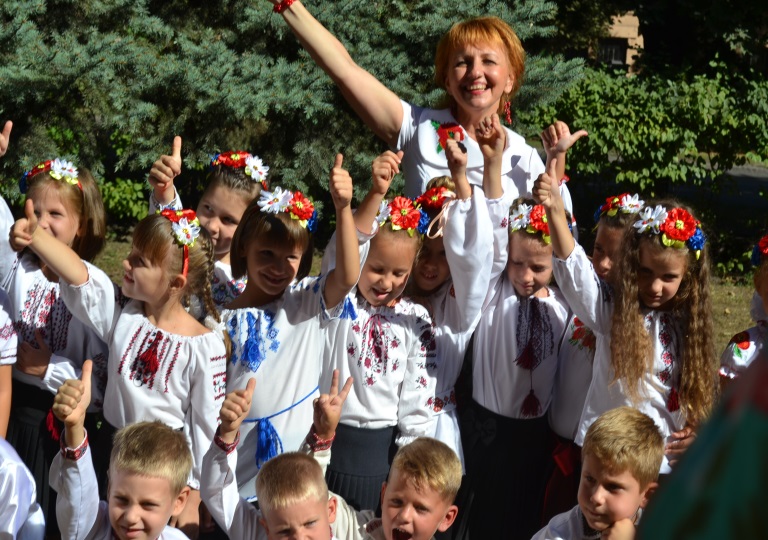 Комунальний заклад освіти «Навчально-виховний комплекс № 36 «Спеціалізована середня загальноосвітня школа техніко-економічного профілю – дошкільний навчальний заклад» Дніпровської міської ради  Урок з економікив 2 класіТовар, види товару.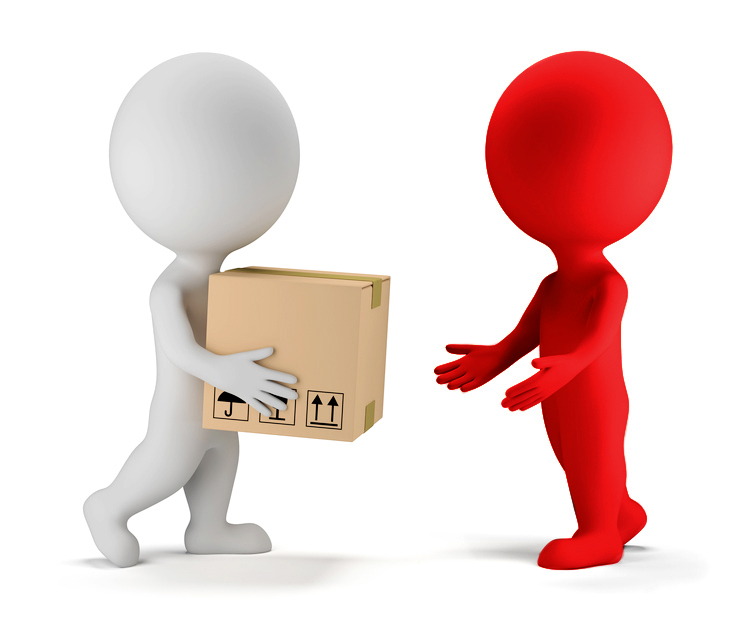 вчитель ТоропцеваОлена Павлівна